Propuestas musicales para realizar en casa – Primer AñoSe sugiere que cada actividad sea tomada como momentos musicales para compartir con nuestra familia.En relación a los resultados obtenidos, se plantea la posibilidad de que cuando se haya desarrollado y asimilado las actividades, las mismas puedan ser documentadas por nuestros padres a través de audios o videos. Con el propósito de que al regreso del receso podamos proyectarlas o escucharlas, con la intención de compartir en el aula nuestros procesos de aprendizaje.ACTIVIDAD Nº 1Comenzamos las actividades con un juego de improvisación musical y vocalización. Invitamos a nuestra familia a realizar los ejercicios propuestos en el video de Gisela Garino. (www.youtube.com/watch?v=H-BPM_oTZmQ). Sugerencias:- Podemos realizar el ejercicio parados o sentados. Para el primer caso colocamos los pies entreabiertos en una línea imaginaria a la altura de nuestra cadera. También podemos realizarlo sentados en una silla colocando nuestro cuerpo en una posición de 90º con la espalda apoyada en el respaldo de la misma.- Se sugiere antes de realizar los ejercicios algunas series de respiraciones. Por ejemplo: tomamos aire por nuestra nariz y luego expulsamos el mismo por nuestra boca. Podemos realizar el ejercicio las veces que cada uno desee sin llegar al punto de marearnos.Juegos para trabajar la emisión vocal y la afinaciónLa, la la	             La, la laLara lala	 Lara lalaMi mi mi 	     Mi mi miMimi mimí 	       Mmimi mimíMimimimimimi               MimimimimimiPloo plo plo po 	         Ploo plo plo po La, la la	              La, la laO ooo                O ooo La larailai la	      La larailai laLa la laa laa                La la laa laaLala lalala la la               Lala lalala la laAeiou u u 	Aeiou u u Aeiou u uuuu 	       Aeiou u uuuuU u u                U u u  Loc loc lac               Loc loc lac Loc loc loc lac               Loc loc loc lac Mac mac mac               Mac mac macShh sh sh               Shh sh sh Bla bla bla              Bla bla bla Bla bla bla bla bla              Bla bla bla Bla blaRapa pa pa pa              Rapa pa pa pa Rapa pa pa pa paa              Rapa pa pa pa paaO elele               O eleleA lelequitimati	         A lelequitimatiA mosa mosa mosa               A mosa mosa mosaO elepalua palue               O elepalua palueO elele               O eleleA lelequitimati                A lelequitimatiA mosa mosa mosa               A mosa mosa mosaO elepalua palue               O elepalua palueLa lala               La lalaLa lala               La lalaLalala               LalalaLa la la la la la ooooo               La la la la la la oooooOooooo               OoooooEscuchamos y vemos el video del Grupo PIM PAU llamado “Pica Piedra” perteneciente al álbum “Corazón de crianza”. https://www.youtube.com/watch?v=UQ34zIP3gsEPica Piedra O ou Pica… piedra… pica… aquí …Pica piedra pica aquí,  Pica piedra pica aquí Pica palma palma, Pica palma palma uuu1.3 Acompañamos con nuestras manos dicho juego siguiendo las variaciones que propone la canción.ACTIVIDAD Nº 2Iniciamos la actividad retomando los contenidos trabajados anteriormente:Juego de emisión vocal e improvisación musical.Juego de manos: Pica Piedra.A continuación escuchamos y observamos el video del “Grupo Risas de la tierra” de la canción denominada “Si si kumbalé”. Una canción de origen africana que presupone, a nivel popular, su uso para el momento de la siembra de los alimentos, así como también el pedido de la prosperidad y el agradecimiento de los mismos a la madre tierra. (www.youtube.com/watch?v=mp9Cxkh7XTY).Si si kumbaléSi si kumbalé, léBamba bamba lé, léBamba bamba lengue lengue eee¿Donde?,  ¿Donde? kumbalé, lé, kumbalé, lé léMmm pa pa pa, Mmm pa pa pa Oooooooo Luego acompañamos el video cantando. Sugerencias: Realizar movimientos con nuestros pies marcando el pulso de la canción e imitando los movimientos corporales propuestos por los músicos y bailarines. Podemos invitar a los integrantes de nuestra familia a jugar con el ejemplo, ya sea colocándonos enfrentados o realizando una ronda. ACTIVIDAD Nº 3Iniciamos la actividad retomando los contenidos trabajados anteriormente:Juego de emisión vocal e improvisación musical.Juego de manos: Pica Piedra.Canto con movimientos corporales: Si, si, kumbalé A continuación observamos el video de la canción “Cuídame” interpretada por el Grupo Canto           alegre, perteneciente a los compositores Pedro Guerra y Jorge Drexler. Intentamos imitar con el lenguaje de señas los movimientos que realizan las intérpretes. (www.youtube.com/watch?v=VQIHtKtEnqg).CuídameCuida de mis labios, cuida de mi risaLlévame en tus brazos, llévame sin prisaNo maltrates nuca mi fragilidadPisaré la tierra que tú pisas Pisaré la tierra que tú pisas.Cuida de mis manos, cuida de mis dedosDame la caricia que descansa en ellosNo maltrates nuca mi fragilidadYo seré la imagen de tu espejoYo seré la imagen de tu espejo.Cuida de mis sueños, cuida de mi vidaCuida a quien te quiere, cuida a quien te cuidaNo maltrates nuca mi fragilidadYo seré el abrazo que te aliviaYo seré el abrazo que te alivia.Cuida de mis ojos, cuida de mi caraAbre los caminos, dame las palabrasNo maltrates nuca mi fragilidadSoy la fortaleza de mañanaSoy la fortaleza de mañana.Cuida de mis sueños, cuida de mi vidaCuida a quien te quiere, cuida a quien te cuidaNo maltrates nuca mi fragilidadYo seré el abrazo que te aliviaYo seré el abrazo que te alivia.No maltrates nuca mi fragilidadYo seré el abrazo que te aliviaYo seré el abrazo que te alivia.Mientras realizamos una nueva escucha del audio, coloreamos las imágenes propuestas de padres abrazando y cuidando a sus hijos. Podemos también dibujar de que manera nuestra familia se cuida en estos tiempos dentro de casa. 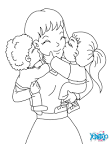 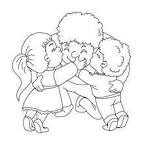 3.4 Para finalizar, dialogamos con nuestros padres o hermanos durante el almuerzo o cena sobre                  la temática de la canción “Cuídame” y sobre todas las actividades realizadas. 